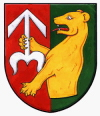 Vitčice č. p. 31; 798 27  Němčice nad HanouIČO: 00600091OZNÁMENÍSchválené rozpočtové opatření č. 5 obce VitčiceDo úplné podoby schváleného rozpočtového opatření č. 5 obce Vitčice v listinné podobě lze nahlédnout v kanceláři Obecního úřadu Vitčice, Vitčice č. p. 31; 798 27 Němčice nad Hanou.Do úplné podoby schváleného rozpočtového opatření č. 5 obce Vitčice lze nahlédnout v elektronické podobě na webových stránkách obce Vitčice:www.vitcice.cz, sekce Dokumenty na úřední desce.Oznámení vyvěšeno:                          27. ledna 2018Oznámení sňato:                                ………………..Razítko a podpis osoby odpovědné za vyvěšení.…………………………………………..